May 7, 20196th Grade Space ReviewSUN – Mercury – Venus – Earth – Mars – asteroid belt – Jupiter – Saturn – Uranus – Neptune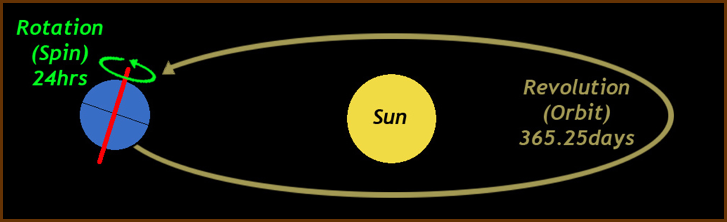 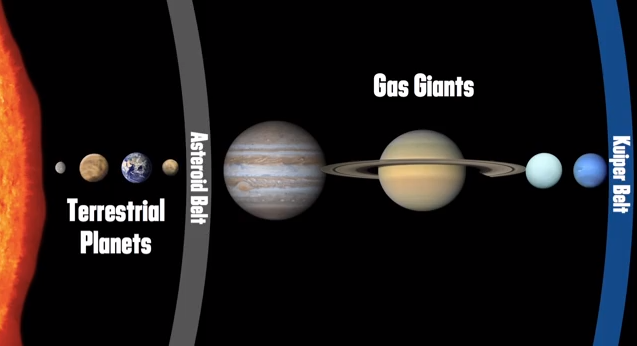 Background vocabOrbit:  the pathway of an object around anotherEx. Earth’s orbit around the sunRevolution:  the movement of a planet or moon around another body, such as the sun or a planetRotation:  the turning of a planet, moon, etc. on its axisGravitational force:  the force that exists between all objects because of their mass	The force of gravity acts to pull objects togetherKeeps planets, moons, asteroids, etc. in orbitAs the mass of an object increases, its gravitational force increasesAs two celestial objects get closer and their distance decreases, the gravitational force between them increasesForce:  a push or pull on an objectForce causes an object to accelerate in the direction of the forceLight-year:  the distance that light can travel in one Earth yearThe speed of light is approximately 300,000,000 meters per second (300 million meters per second)It takes light 8 minutes to get from the sun to EarthPhoton:  a particle of lightSpace specificsBig Bang:  occurred approximately 13.7 billion years agoAll of the energy and matter that would fill the universe was concentrated into a teeny tiny pointThis teeny tiny point EXPLODED (there was a BIG BANG), which created time and spaceAfter a few hundred thousand years, the first atoms began to form, leading to the development of stars and more complex atoms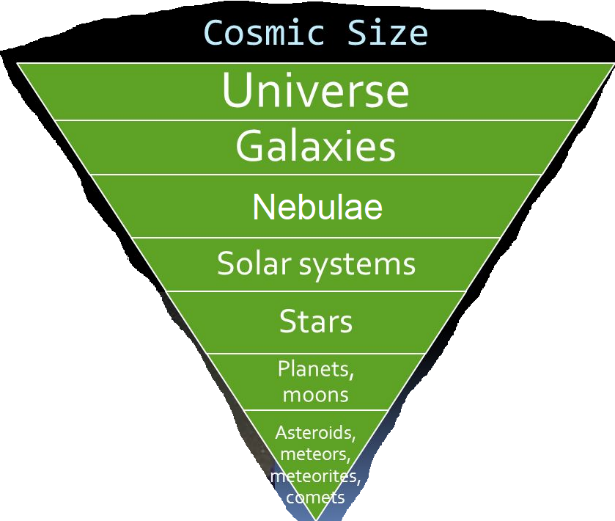 Universe is still very activeContinues to expand as more and more galaxies formUniverse:  composed of galaxiesIncludes all of space and timeGalaxy:  a large system of gas, dust, and millions of starsGalaxies were the first complex systems to form after the Big BangNew galaxies are still forming todayWe live in the Milky Way Galaxy, which is 13.2 billion years oldNebula:  a cloud of dust and gas where stars and planets can formSolar system: composed of one or more stars and the planets, asteroids, comets, andmeteors that revolve around the starEarth and our solar system formed 4.6 billion years agoSun: the sun is our closest star and the center of our solar systemEarth is 8 light-minutes away from the sun (almost 93 million miles!)The central temperature of the sun is approximately 27 MILLION degrees Fahrenheit!Composed of 75% hydrogen and 25% heliumEvery star is the center of its own solar systemEvery star is a sun!Our solar system formed approximately 4.6 billion years agoRocky planets:  Mercury, Venus, Earth, Mars4 inner planetsRocky spheres with solid crustsGas giants:  Jupiter, Saturn, Uranus, Neptune4 outer planetsMade of gas and iceAll very large, but Jupiter is the BIGGESTMoon:  a satellite that orbits a planetThe inner planets have few moons, while the outer planets have many moonsEx. Earth has one moon, Mars has two moons, and Saturn has at least 56 moonsMoons can be larger or smaller than other planets, but moons MUST be smaller than the planets they orbitFor example, the moon Ganymede is larger than Mercury, but smaller than Jupiter (the planet that Ganymede orbits)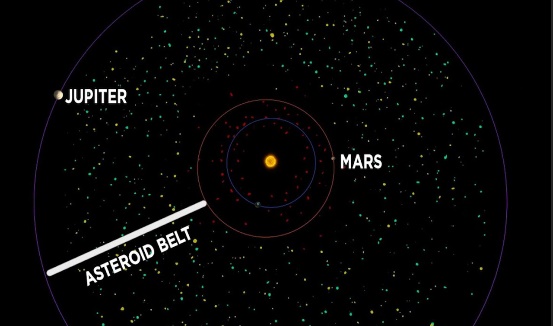 Asteroids:  big rocks that orbit the sunMost (millions) are located in the asteroid belt, between Mars and Jupiter Jupiter’s gravity keeps asteroids in the beltComets: “dirty snowballs” composed of ice and rock that orbit the sunVisible because they reflect the sun’s lightReappear regularly, for example Halley’s Comet will return in July, 2061Meteoroids:  hunks of metal or rock that are smaller than asteroids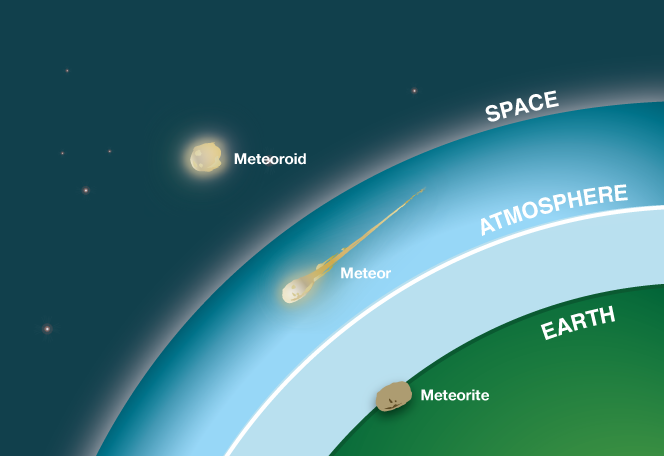 Meteoroids are often created by collisions between asteroids Meteors: a meteoroid that has entered Earth’s atmosphereThis is what we know as shooting stars!Meteorites:  a meteor that has reached Earth’s surfaceYou can hold a meteorite in your handHubble Telescope:  long-term, science-based observational telescopeOrbits Earth outside of our atmosphere, which allows Hubble to take tons of clear, high-quality pictures of spacePhases of the moon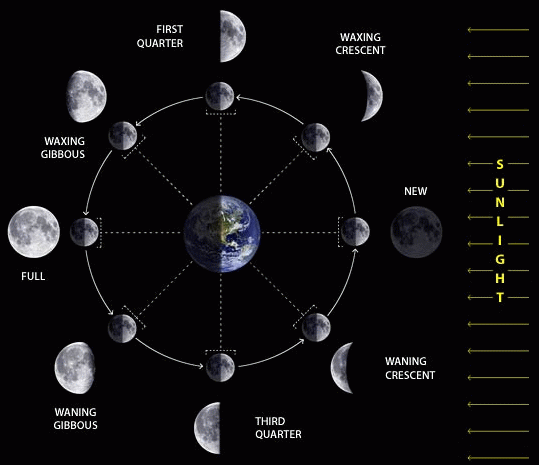 The moon takes approximately 28 days to revolve once around the EarthThe moon revolves counterclockwise around EarthThe moon takes about 28 days to rotate once on its axis, so we always seen the same face of the moonWaxing: the moon is getting biggerA “waxing” moon is always visible on the rightWaning:  the moon is getting smallerA “waning” moon is always visible on the leftCrescent:  less than half of the surface of the moon is visibleGibbous:  more than half of the surface of the moon is visibleNew moon:  appears as though there is no moon in the skyNew moon  waxing crescent  first quarter moon  waxing gibbous  full moon  waning gibbous  third quarter moon  waning crescent  new moon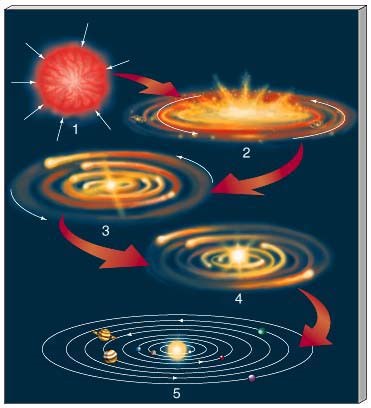 Nebular theory:  HOW OUR SOLAR SYSTEM FORMED (and other solar systems too) Nebula:  a cloud of dust and gas where stars and planets can formSteps:There is a huge cloud of dust and gas out in the universeThe cloud is so big that it begins to collapse in on itself due to gravityThis gravity pulls the dust and gas into a central massMatter in the nebula begins to orbit around the central massThis central mass eventually undergoes nuclear fusion and becomes a sun!The sun’s gravity pulls in more and more matterThis matter slams into each other and sticks together to create planetsThe remaining gas and dust clears and the new planets cool to create our solar system!Big Splash theoryAbout 4.5 billion years ago, a Mars-sized body (Theia) slammed into Earth and a ton of rocks and dust shot off into spaceSome of the rocks and dust gravitated together, and this formed our moon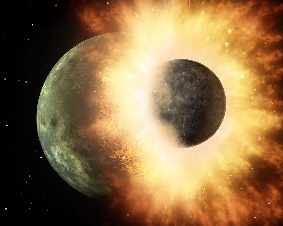 Earth’s gravitational pull captured this new moon and has held on ever since The moon’s gravitational pull causes high and low tide on Earth!A day on EarthEarth rotates on its axis in a counter-clockwise directionIt takes one day for Earth to complete one rotation – this NEVER changesEarth’s rotation gives us night and dayIt is always daytime somewhere on Earth and nighttime somewhere else on Earth at exactly the same timeEarth’s seasons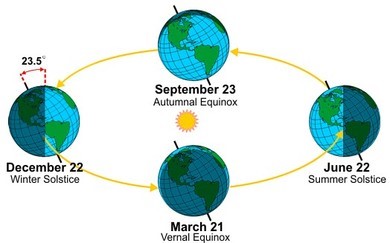 Earth’s axis is always tilted at an angle of 23.5ºThis tilt affects how much daylight Earth’s hemispheres get at different times of the yearWhen the north pole is tilted towards the sun, it is summer in the northern hemisphereThe sun’s rays hit the northern hemisphere directly, so the north receives more solar energy (light and heat)The sun’s rays strike the southern hemisphere at a glancing angle, so the southern hemisphere receives less solar energy and is experiencing winterWhen the south pole is tilted towards the sun, it is summer in the southern hemisphereThe sun’s rays hit the southern hemisphere directly, so more light and heat reach the southern hemisphereThe sun’s rays hit the northern hemisphere at a glancing angle, so the northern hemisphere receives less solar energy and is experiencing winterEarth is farthest away from the sun on July 4thThis shows that it is the tilt of the Earth, NOT Earth’s distance from the sun, that causes the seasonsIf there were no tilt, Earth’s seasons would never change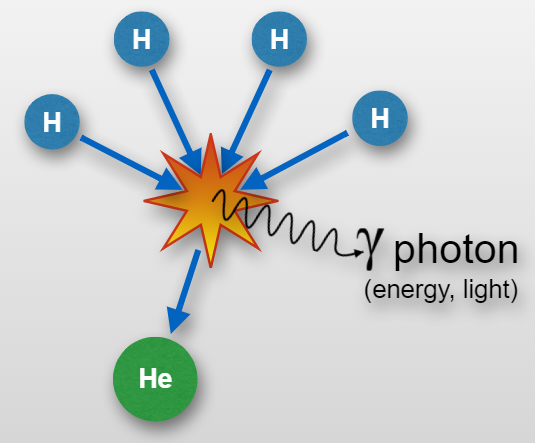 What causes the sun to keep burning?  NUCLEAR FUSION!Nuclear fusion:  when 4 hydrogen atoms come together with so much force that their nuclei fuseThis only occurs near the center of a star, where temperature and pressure are VERY highThe 4 hydrogen atoms slam together to create 1 helium atom and release energy in the form of a photonNuclear fusion reactions release energy – this means that suns convert matter into energyThe relationship between energy, mass, and light is represented as E=mc2E = energy, m = mass, and c = speed of lightThe sun converts 9 billion pounds of matter to energy per second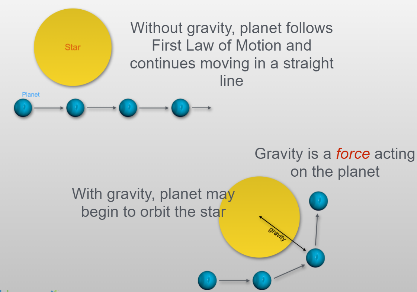 Newton’s First Law of Motion:  an object at rest will stay at rest and an object in motion will stay in motion, unless the object is acted upon by an external (outside) forceIn space, gravity is the “external force” that keeps moons and planets in orbit! Without the pull of gravity on a planet, the planet would move in a straight line right past the sunIf there is too little gravity, the planet would fly out into spaceThis can occur if a star is too small or if a planet is too far awayIf there is too much gravity, the planet would be pulled into the sun!This can occur if a star is too big or if a planet is too close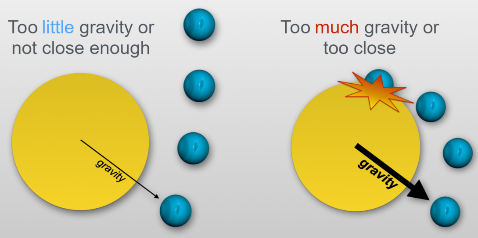 Looking into the past…Looking at the stars is like looking into the ancient pastStars and nebulae are so far away that light takes thousands of years to reach usWhat we see now may be long gone!Ex. “Pillars of Creation” formationLabLearner Focus QuestionsBased on your model, why do you think we observe different phases of the Moon from the Earth?The position of the Sun, Earth, and Moon cause the phases of the moon.What causes the orbit of the planets around the Sun and the Moon around the Earth? Why are they important in maintaining the orbit of the planets and the Moon?The combination of forward motion and gravity cause the planets to orbit the Sun and the Moon to orbit the Earth. Without this precise amount of gravity, planets would either fly out of orbit in a straight line or they would be pulled toward the Sun.If Earth did not rotate, what would happen?Day and night would never change!